Extension Activity – ‘Aao Hindi se Judain’ ( 18.01.2022 – 25.01.2022)On the occasion of Ajadi Ka Amrit Mohotsav Department of Hindi, Nowgong Girls’ College in association with Alumnae Group, Department of Hindi organized an Extension activity – “Aao Hindi se Judain” from 18.01.2021 to 25.01.2021. The objective of the program was to create interest on Hindi Literature and Language amongst the students of neighbouring schools. Alumni and teaching faculties of Hindi department visited various schools and organized quiz, hand writing competition, dictation competition for the students. Students were also informed about the career opportunities in Hindi language. 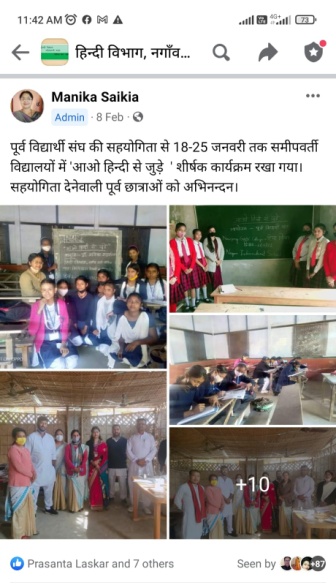 